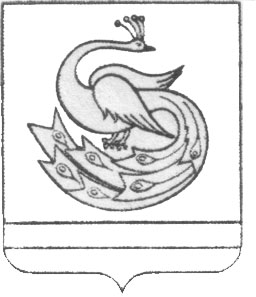 АДМИНИСТРАЦИЯ  БОРИСОВСКОГО СЕЛЬСКОГО ПОСЕЛЕНИЯ                     П О С Т А Н О В Л Е Н И Е«20»_____12_____2017 г.                                                         № 77               В соответствии с Федеральным законом от 25.12.2008г. №273-ФЗ «О противодействии коррупции», и руководствуясь Указом Президента Российской Федерации от 08.07.2013 года №613 «Вопросы противодействия коррупции»ПОСТАНОВЛЯЮ: 1. Утвердить прилагаемый Порядок размещения сведений о доходах, расходах, об имуществе и обязательствах имущественного характера муниципальных служащих и членов их семей  на официальных сайтах администрации Борисовского сельского поселения, и предоставления этих сведений средствам массовой информации Пластовского муниципального района для опубликования.2. Настоящее постановление разместить на официальном сайте администрации Борисовского сельского поселения в сети Интернет.3. Организацию выполнения настоящего  постановления возложить на заместителя главы Борисовского сельского поселения Запьянцеву Л.Н.Глава Борисовского сельского поселения                                   А.С.Фролов                                                                                         Утвержденпостановлением администрации Борисовского сельского поселения от «20»_____12____2017г. № 77Порядок размещения сведений о доходах, расходах, об имуществе  и обязательствах имущественного характера муниципальных служащих и членов их семей на официальных сайтах администрации Борисовского сельского поселения, и предоставления этих сведений  средствам массовой информации Пластовского муниципального района для опубликования1. Настоящий Порядок размещения сведений о доходах, расходах, об имуществе и обязательствах имущественного характера муниципальных служащих и членов их семей  на официальных сайтах администрации Борисовского сельского поселения и предоставления этих сведений средствам массовой информации  Пластовского муниципального района для опубликования (далее – Порядок) устанавливает обязанности специалиста по кадрам Борисовского сельского поселения по размещению сведений о доходах, расходах, об имуществе и обязательствах имущественного муниципальных служащих, их супругов и несовершеннолетних детей (далее – сведения о доходах, расходах, об имуществе и обязательствах имущественного характера) на официальных сайтах администрации Борисовского сельского поселения (далее – официальные сайты), а также по предоставлению этих сведений официальным средствам массовой информации Пластовского муниципального района (далее - средства массовой информации) для опубликования в связи с их запросами.2. Требования о размещении сведений о доходах, расходах, об имуществе и обязательствах имущественного характера устанавливаются к должностям муниципальной службы, включенных в реестр коррупционно опасных должностей Борисовского сельского поселения, утвержденный постановлением администрации Борисовского сельского поселения.3. На официальных сайтах размещаются и средствам массовой информации предоставляются для опубликования следующие сведения о доходах, расходах, об имуществе и обязательствах имущественного характера:1) перечень объектов недвижимого имущества, принадлежащих муниципальному служащему администрации Борисовского сельского поселения (далее - муниципальный служащий), его супруге (супругу) и несовершеннолетним детям на праве собственности или находящихся в их пользовании, с указанием вида, площади и страны расположения каждого из них;2) перечень транспортных средств, принадлежащих муниципальному служащему, его супруге (супругу) и несовершеннолетним детям на праве собственности, с указанием вида и марки; 3) декларированный годовой доход муниципального служащего, его супруги (супруга) и несовершеннолетних детей;4) сведения об источниках получения средств, за счет которых совершены сделки по приобретению земельного участка, иного объекта недвижимого имущества, транспортного средства, ценных бумаг, долей участия, паев в уставных (складочных) капиталах организаций, если общая сумма таких сделок превышает общий доход муниципального служащего и его супруги (супруга) за три последних года, предшествующих отчетному периоду.4. В размещаемых на официальных сайтах и предоставляемых средствам массовой информации для опубликования сведениях о доходах, расходах, об имуществе и обязательствах имущественного характера запрещается указывать:1) иные сведения (кроме указанных в пункте 3 настоящего Порядка) о доходах муниципального служащего, его супруги (супруга) и несовершеннолетних детей, об имуществе, принадлежащем на праве собственности названным лицам, и об их обязательствах имущественного характера;2) персональные данные супруги (супруга), детей и иных членов семьи муниципального служащего;3) данные, позволяющие определить место жительства, почтовый адрес, телефон и иные индивидуальные средства коммуникации муниципального служащего, его супруги (супруга), детей и иных членов семьи;4) данные, позволяющие определить местонахождение объектов недвижимого имущества, принадлежащих муниципальному служащему, его супруге (супругу), детям, иным членам семьи на праве собственности или находящихся в их пользовании;5) информацию, отнесенную к государственной тайне или являющуюся конфиденциальной.5. Сведения о доходах, расходах, об имуществе и обязательствах имущественного характера, указанные в пункте 3 настоящего Порядка, за весь период замещения муниципальным служащим должностей, замещение которых влечет за собой размещение его сведений о доходах, расходах, об имуществе и обязательствах имущественного характера, а также сведений о доходах, расходах, об имуществе и обязательствах имущественного характера его супруги (супруга) и несовершеннолетних детей находятся на официальном сайте того органа, в котором муниципальный служащий замещает должность, и ежегодно обновляется в течение 14 рабочих дней со дня истечения срока, установленного для их подачи.   6. Размещение сведений о доходах, расходах, об имуществе и обязательствах имущественного характера, указанных в 3 настоящего Порядка, обеспечивается:- специалистом по кадрам администрации Борисовского сельского поселения – на официальном сайте администрации Борисовского сельского поселения в отношении сведений, представленных муниципальными служащими, находящихся в непосредственном подчинении главы Борисовского сельского поселения;7. Специалист по кадрам администрации Борисовского сельского поселения:1) в течение трех рабочих дней со дня поступления запроса от средства массовой информации сообщают о нем муниципальному служащему, в отношении которого поступил запрос;2) в течение семи рабочих дней со дня поступления запроса от средства массовой информации обеспечивают предоставление ему сведений, указанных в 3 настоящего Порядка, в том случае, если запрашиваемые сведения отсутствуют на официальном сайте.8. Муниципальные служащие администрации Борисовского сельского поселения несут в соответствии с законодательством Российской Федерации ответственность за несоблюдение настоящего Порядка, а также за разглашение сведений, отнесенных к государственной тайне или являющихся конфиденциальными.Об утверждении Порядка размещения сведений о доходах, расходах, об имуществе и обязательствах имущественного характера муници-пальных служащих и членов их семей на официальных сайтах администрации Борисовского сельского поселения, и предоставления этих сведений официальным средствам массовой информации Пластовского муниципального района для опубликования